§806.  Use in making official records of land boundariesNo coordinates based on any of the Maine Coordinate Systems and originating from established Federal Geodetic Control Committee of the United States Department of Commerce or predecessor or successor agency control points and purporting to define the position of a point on a land boundary may be presented to be recorded in any public land records or deed records, unless the survey method used for the determination of these coordinates is specifically described on the record plan or description of the survey.  [PL 2011, c. 126, §5 (AMD).]SECTION HISTORYPL 1981, c. 156 (RPR). PL 2011, c. 126, §5 (AMD). The State of Maine claims a copyright in its codified statutes. If you intend to republish this material, we require that you include the following disclaimer in your publication:All copyrights and other rights to statutory text are reserved by the State of Maine. The text included in this publication reflects changes made through the First Regular and First Special Session of the 131st Maine Legislature and is current through November 1. 2023
                    . The text is subject to change without notice. It is a version that has not been officially certified by the Secretary of State. Refer to the Maine Revised Statutes Annotated and supplements for certified text.
                The Office of the Revisor of Statutes also requests that you send us one copy of any statutory publication you may produce. Our goal is not to restrict publishing activity, but to keep track of who is publishing what, to identify any needless duplication and to preserve the State's copyright rights.PLEASE NOTE: The Revisor's Office cannot perform research for or provide legal advice or interpretation of Maine law to the public. If you need legal assistance, please contact a qualified attorney.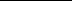 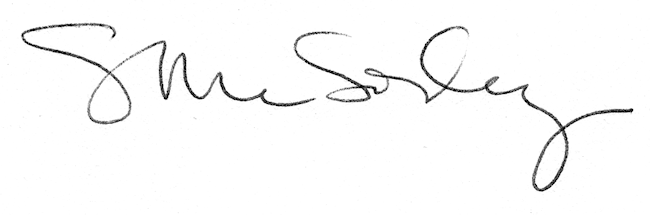 